Las horarias de las comidasActivity 1View the video Las horarias de las comidas en España (3:03) and complete the table below.Activity 2From watching the video write these new words in English. Add the new vocabulary to your books or devices.una tapa: __________________las galletas: __________________los legumbres: __________________el primer plato: __________________el segundo plato: __________________el postre: __________________la natilla: __________________el arroz con leche: __________________la sopa: __________________la tortilla de patata: __________________Activity 3Write sentences in Spanish about what you eat and drink for each meal. Follow the example that has been provided for you. Use a dictionary, if required.Example – For breakfast: Para el desayuno, como cereales y bebo zumo de naranja.For breakfast:________________________________________________________________________For morning tea:________________________________________________________________________For lunch:________________________________________________________________________For afternoon tea:________________________________________________________________________For dinner:________________________________________________________________________Activity 4Complete the encuesta (survey) below. In the first column, write 5 foods and/or drinks of your choice.Then, interview 3 classmates about when they eat or drink, using the structure ¿Cuándo bebes/comes [food or drink]? Complete the table below with the mealtime that you are given in English. There can be more than one answer.For the teacherActivity 1Activity 2From watching the video write these new words in English.una tapa: finger foodlas galletas: biscuitslos legumbres: legumesel primer plato: first course or entréeel segundo plato: second or main courseel postre: dessertla natilla: custardel arroz con leche: rice pudding (rice with milk)la sopa: soupla tortilla de patata: potato (Spanish) omelette © State of New South Wales (Department of Education), 2023The copyright material published in this resource is subject to the Copyright Act 1968 (Cth) and is owned by the NSW Department of Education or, where indicated, by a party other than the NSW Department of Education (third-party material).Copyright material available in this resource and owned by the NSW Department of Education is licensed under a Creative Commons Attribution 4.0 International (CC BY 4.0) license.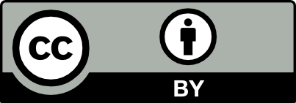 This license allows you to share and adapt the material for any purpose, even commercially.Attribution should be given to © State of New South Wales (Department of Education), 2023.Material in this resource not available under a Creative Commons license:the NSW Department of Education logo, other logos and trademark-protected materialmaterial owned by a third party that has been reproduced with permission. You will need to obtain permission from the third party to reuse its material.Links to third-party material and websitesPlease note that the provided (reading/viewing material/list/links/texts) are a suggestion only and implies no endorsement, by the New South Wales Department of Education, of any author, publisher, or book title. School principals and teachers are best placed to assess the suitability of resources that would complement the curriculum and reflect the needs and interests of their students.If you use the links provided in this document to access a third-party's website, you acknowledge that the terms of use, including licence terms set out on the third-party's website apply to the use which may be made of the materials on that third-party website or where permitted by the Copyright Act 1968 (Cth). The department accepts no responsibility for content on third-party websites.BreakfastMorning teaLunchAfternoon teaDinnerName of mealTimeFood itemsFood or drinkStudent name:Student name:Student name:BreakfastMorning teaLunchAfternoon teaDinnerName of mealel desayunopausa/descanso de media mañanala comidala meriendala cenaTime7–9 am11–11:30 am3–4 pm5–6:30 pm9–10 pmFood itemstoastcerealcoffeejuicebiscuitsmilksandwich for kids at schoolcoffee, pastry or snack for adultsvegetables or legumes or ricemeat or fishfruit, yoghurt or custardsandwich, fruit or yoghurtsalad, soup, fish, omelette